МУНИЦИПАЛЬНОЕ УЧРЕЖДЕНИЕ«УПРАВЛЕНИЕ ОБРАЗОВАНИЯ»ЭЛЬБРУССКОГО МУНИЦИПАЛЬНОГО РАЙОНАКАБАРДИНО-БАЛКАРСКОЙ РЕСПУБЛИКИ361624, Кабардино-Балкарская Республика, город Тырныауз, проспект Эльбрусский, №-39Тел.4-39-25, e-mail:ruelbrus@yandex.ruПРИКАЗ21.09.2021 г.	№ 142О создании резерва управленческих кадров
в образовательных организациях Эльбрусского муниципального районаВ соответствии с приказом Министерства просвещения , науки и по делам молодежи Кабардино-Балкарской Республики от 21.07.2021 г. № 22/68 «О создании резерва управленческих кадров в образовательных организациях КБР» и «Положения о резерве управленческих кадров муниципальной системы образования Эльбрусского муниципального района , утвержденного приказом МУ «Управление образования» Эльбрусского района № 196 от 30.12.2020г., в соответствии с методическими рекомендациями по организации и проведению оценки механизмов управления качеством образования в субъектах Российской Федерации (ФИОКО), в целях создания резерва управленческих кадров в образовательных организациях Эльбрусского муниципального района П Р И К А З Ы В А Ю:Образовательным организациям, подведомственным МУ «Управление образования» местной администрации Эльбрусского муниципального района:- организовать работу по реализации мероприятий по формированию резерва управленческих кадров в соответствии с Положением о резерве управленческих кадров муниципальной системы образования Эльбрусского муниципального района, утвержденного приказом МУ «Управление образования» Эльбрусского района № 196 от 30.12.2020 г.;- руководителям образовательных организаций представить до 24.03.2022г. в МУ «Управления образования» в соответствии с Положением о резерве управленческих кадров муниципальной системы образования Эльбрусского муниципального района, утвержденного приказом МУ «Управление образования» Эльбрусского района № 196 от 30.12.2020 г.:* Приложение 1 к Положению о резерве управленческих кадров муниципальной системы образования Эльбрусского муниципального района «Сведения о лицах, включенных в резерв управленческих кадров образовательной организации»;* Приложение 2 к Положению о резерве управленческих кадров муниципальной системы образования Эльбрусского муниципального района «Индивидуальный план подготовки»;* Приложение 3 к Положению о резерве управленческих кадров муниципальной системы образования Эльбрусского муниципального района «Заявление (письменное согласие) лиц о согласии включения в резерв управленческих кадров муниципальной системы образования».Заместителю начальника Шахмурзаевой А.М., ведущему специалисту Ахкубековой Ж.К., старшему инспектору отдела кадров МУ «Управление образования» Толбаевой Д.С.:реализовать мероприятия по повышению эффективности механизмов управления качеством образования организовать работу по формированию резерва управленческих кадров в муниципальных образовательных организациях, в соответствии с Положением о резерве управленческих кадров муниципальной системы образования Эльбрусского муниципального района.4. Контроль за исполнением настоящего приказа возложить на заместителя МУ «Управление образования» Шахмурзаеву А.М.Начальник МУ «Управление образования»	Н.АтакуеваМуниципальнэIуэхущIапIэКъэбэрдей-БалъкъэрРеспубликэми Эльбрус муниципальнэкуейм щIэныгъэмкIэ и управленэ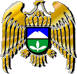 Муниципал учреждениеКъабарты-МалкъарРеспубликаныЭльбрус муниципал районнубилимбериууправлениясы